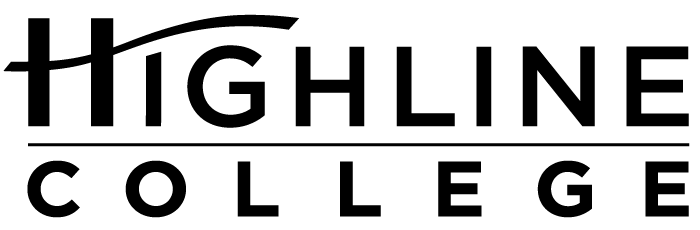 MEDIA RELEASEFOR RELEASE:	ImmediatelyDATE:	September 22, 2017CONTACT:	Dr. Patti Rosendahl: (206) 592-3200, prosendahl@highline.edu	Kari Coglon Cantey: (206) 291-8622, kcantey@highline.eduPresidential Search at Highline to Have Help From ConsultantCollege Trustees Vote to Release RFQDES MOINES, Wash. — Highline College’s search for its next leader will have the help of a recruitment consulting firm. During a public meeting yesterday, the college’s Board of Trustees voted to release a request for quote (RFQ) for a consultant to help in the search to replace Dr. Jack Bermingham.The RFQ is expected to be released by the end of the month to firms specializing in higher education recruitment. Bermingham announced his retirement July 27 after serving more than a decade as president.Dr. Jeff Wagnitz, Highline’s Vice President for Academic Affairs, is serving as acting president.The dates of future board meetings and minutes from previous meetings, including action taken, are available on the Meeting Agendas and Minutes page.Highline’s board is responsible for selecting and employing the college president. It is composed of community members from Highline’s service area of South King County: Dan Altmayer and Bob Roegner, both of Federal Way; Debrena Jackson Gandy, Des Moines; Fred Mendoza, Normandy Park; and Sili Savusa, White Center.# # #Links within this release:Highline College Board of Trustees’ Meeting Agendas and Minutes page: https://www.highline.edu/about-us/board-of-trustees/Founded in 1961 as the first community college in King County, Highline College annually serves approximately 17,000 students. With more than 70 percent students of color, Highline is the most diverse higher education institution in the state. The college offers a wide range of academic transfer, professional-technical education, basic skills and applied bachelor’s degree programs. Alumni include former Seattle Mayor Norm Rice, entrepreneur Junki Yoshida and former Washington state poet laureate Sam Green.